Parish of All Saints Stretford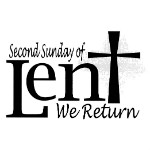 Sunday 21st February
The Second Sunday of LentToday’s Music is from New Hymns and Worship SongsIntroit		292	Will you come and follow meGradual 	240	Spirit of the Living God
Offertory	109	How lovely on the mountains
Communion 22	Be still and know that I am GodRecessional	728	We have a gospel to proclaimReadings for today1 Peter 3:8-16				Steve Worsley		Gospel: Matt. 28:16-20Intercessions:	Beryl DaviesLay Assistants: 	Valerie Smith		Beryl DaviesSides People:	Margaret Bishop	June KettleTO REMEMBER IN OUR PRAYERS THIS WEEK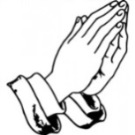 We give thanks for those who have had prayers answered and pray especially for the sick and distressed including: Ann Clancey, Hedley Russel, Barbara Welch, Helen Cooper, Tracey Cook, Sarah Burke, Danny, Derek Fanshawe, Ruth Rogers, , Lennox Davidson, Karen, Will, Max Crompton, Phil Wall,  Allan Roberts,  David West,  Sean McGlade, Sylvia Brown, Sean,  Susan Fall, Chris Allen, Joan Hornby, Ros Liburd, Simon Pitt and Stephen Tomkinson.We pray for those who have died on their own this weekWe remember those whose names appear in our Book of Remembrance this coming week including: Rosina Glasson, Olive Steele, George Tunstall, James Holmes, Muriel Nield, Robert Davies, Norman Birchwood, Leonard Archer, Ronald Smith and Winifred Nuttall. May they each rest in peace and rise again in glory. AmenWE WELCOME TODAY – Mike Starkey from Church ArmyIn 1882 Wilson Carlile established Church Army with a vision to train ordinary Christian men and women to reach those most in need with the gospel. Carlile started to hold open air gatherings where he would encourage grooms, coachmen and other working people to share their faith in both words and action. As Church Army grew Carlile also focused the charity’s work on the slums of Westminster – one of the darkest spots in London. In 1883 Church Army was officially recognised by the Church of England.THIS WEEKS SERVICESMon-Thurs	Morning Prayer (all welcome)		8amTuesday	Ecumenical Prayers St Matthews	10amWednesday  	Mid-Week Eucharist 			9.45amReadings for next week – (Sun 28th Feb) 3rd Sunday of Lent p827Isa.55:1-9					Valerie Smith		Psalm 63:1-8				Eva Clague1 Cor.10:1-13				Duncan GilbertsonGospel: Luke 13:1-9Intercessions:	June KettleLay Assistants: 	Albert Martyn		Margaret DawsonSides People:	Duncan Gilbertson	Joan ThorleyREMEMBERING THE PLIGHT OF MIGRANT DOMESTIC WORKERS
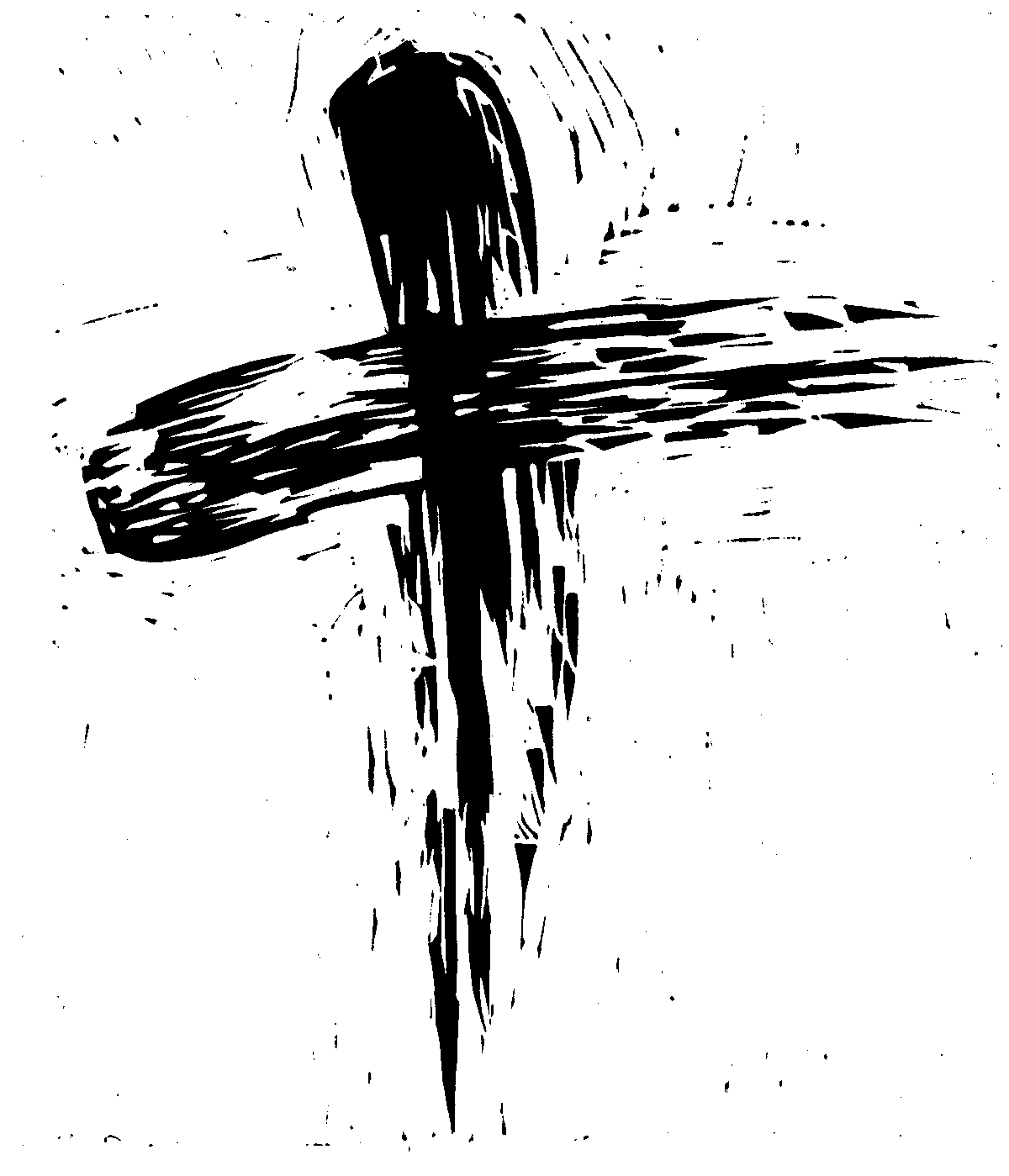 God, our rock and redeemer,
We pray for those forced to leave to support their families,
We pray for lives torn apart by absence and loss,
We pray for people missing their loved ones and homes,
We pray for all who are supporting them,
And may WE be willing to share ourselves with the stranger in our midst. Amen. .CHURCH NOTICESEASTER EGG RAFFLE: Make sure you buy your raffle tickets today, see Margaret Croft in the hall after the service.
WOOD ST MISSION: Easter Egg Appeal is underway please can you donate as many eggs as possible to Joan Thorley who will see they get to the right children. All eggs to be in by Sunday13th March
LENT LUNCH:  Lent Lunch (Soup and Roll) will be served on Wednesday’s during Lent (FEB 24th, MAR 2nd and 9th) from 12 noon. Everyone Welcome!CTiS 2016 LENT STUDY: This course looks at economic migration, refugees and the displacement of communities due to climate change, as well as human trafficking.. These are topics that are seldom out of the headlines and that touch all of us. Dates below, please note St Ann’s change of day to Tuesday. Booklets will be provided.
All will start at 7.30pm
25th Feb                St Matthews’s Chapel Lane (Thurs)
1st Mar                  St Ann’s Chester Rd (Tues) (in sacristy or presbytery as social club not available)
10th Mar                Lutheran Church Park Rd (Thurs)
17th Mar                All Saints Barton Rd (Thurs)

WORLD DAY OF PRAYER: A service of prayer and worship written by women in Cuba under The theme of  ‘Receive children. Receive me’ which reflects St Mark’s Gospel, chp10 verses 13-16, which is the focus of the service and a reminder that everyone is a child of God and equally worthy of our love and respect, and is open to ALL members of the congregation. This year it will be held at All Saints on Friday March 4th @ 7pm.WALSINGHAM 2016: A pilgrimage to Walsingham is being planned for the parish in September (Mon26th –Thur29th). If you are interested please speak to Steve.PCC MEETING: The next meeting of the PCC is Wednesday March 2nd. 7pm Eucharist followed by the meeting at 7.30pm.Annual Parish Council Meeting (APCM): Reports are requested for the APCM Parish Report. If you write a report please remember they need to capture 2015 and let Steve have a copy by Sunday 14th March. The meeting will be held after church on Sunday 17th April (11.30am) – Everyone is welcome and encouraged to attend.Community groups @ CHURCHAre you looking to get involved?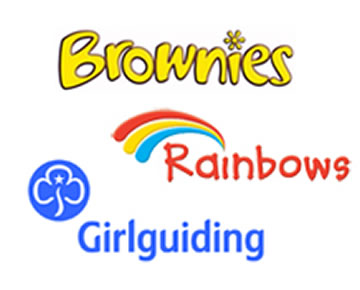 Rainbows – laura.j.heaton@hotmail.co.uk			MOB: 07814 645907Brownies – laura.j.heaton@hotmail.co.uk			MOB: 07814 645907

Guides - Steph MOB: 07989 642138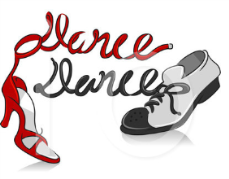   Dance – Lorraine MOB: 07891 757616Sharing the love of Christ, the Light of the World, with the people of Stretford.NOTICE SHEET: Please let Steve know of any suggestions for the Notice Sheet. All submissions are to be in by Friday of each week contact details above.